Ознакомьтесь с теорией: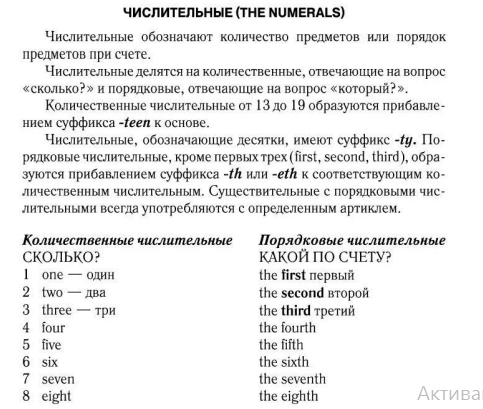 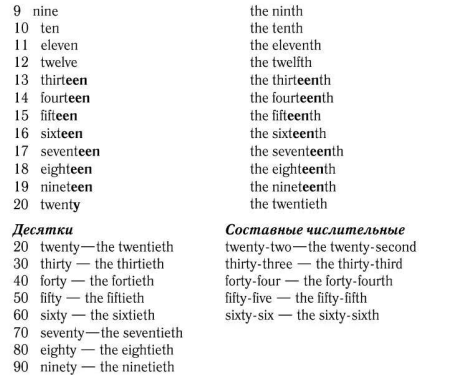 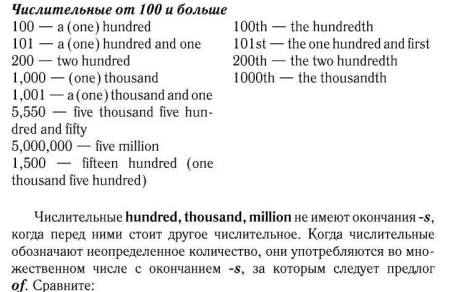 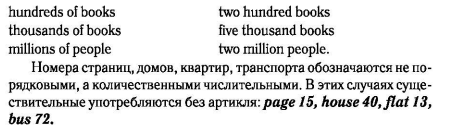 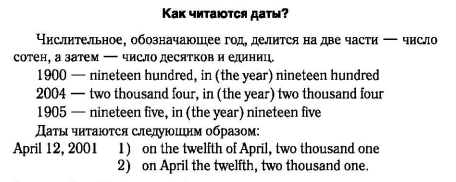 Задания: Напишите по-английски: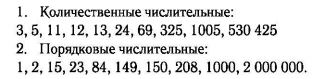 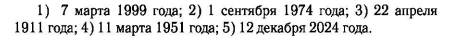 Напишите цифрами: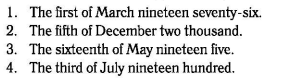 